Hvordan sender jeg over ordre fra Frigg til mitt regnskapssystem på nytt Logg inn i administrasjonen på din nettbutikk Gå til Butikk –> ordre Marker ordre du ønsker å sende på nytt og trykk «vis»Trykk på «send igjen» knapp 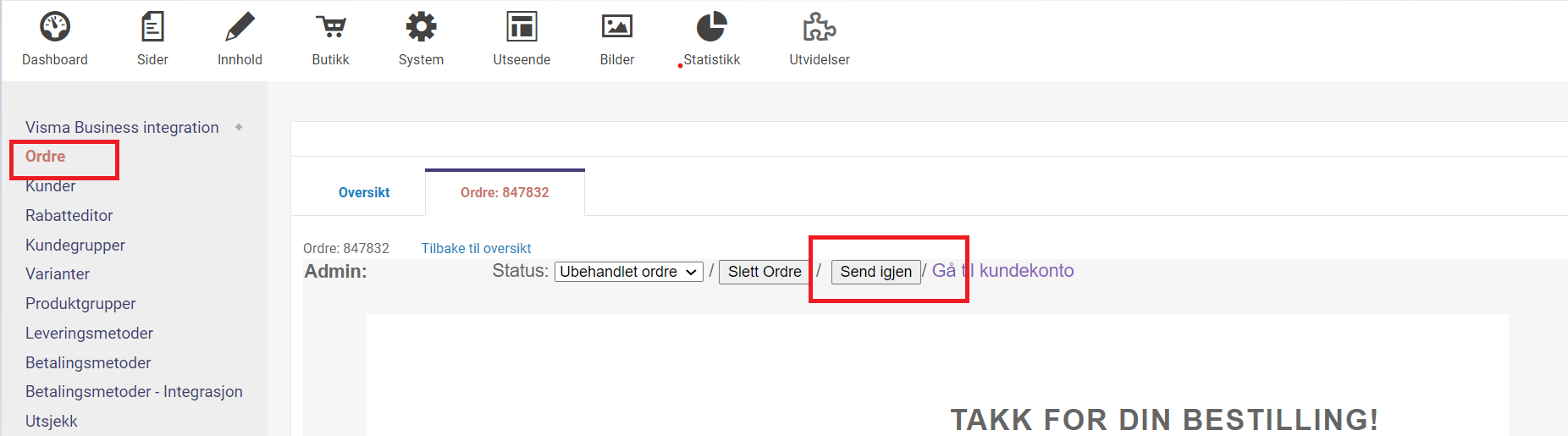 Ordren vil nå bli sendt igjen til ditt ERP system 